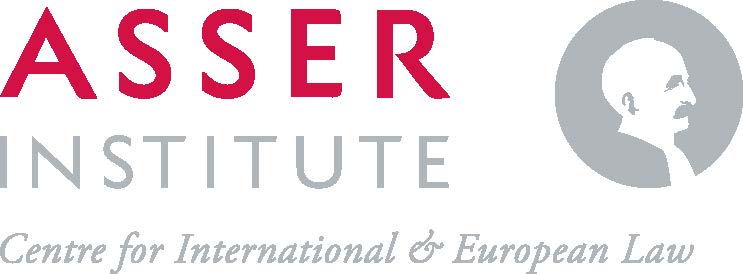 SUMMER PROGRAMME ON 
SPORT AND HUMAN RIGHTS2023* PROGRAMMEDay 1 - Tuesday, 27 June – Sport and human rightsDay 2 - Wednesday, 28 June – The Governance of Sport and Human Rights Day 3 - Thursday, 29 June – Athletes’ RightsDay 4 - Friday, 30 June– Gender and Sports*Note: This programme may be subject to change09:00 - 09:30Registration and coffee09:30 - 10:15Opening and round of introductionsDr Antoine Duval (Asser Institute), Dr Daniela Heerdt (Asser Institute)10:15 - 11:30Why sport and human rights and whose human rights responsibilities?Dr Antoine Duval (Asser Institute), Dr Daniela Heerdt (Asser Institute)11:30 - 12:00Keynote speech IMagali Martowicz (Head of Human Rights, International Olympic Committee)(online)12:00 – 13:00Lunch break13:00 – 14:00Keynote speech IIDr Giovanni di Cola (Officer in Charge of the ILO Office for Türkiye)(online)14:00 - 14:15Coffee break14:15 - 16:00Sports bodies’ governance and human rights: An overviewSylvia Schenk (Chair of the Working Group on Sport at Transparency International Germany, Member of the IOC Human Rights Advisory Committee and lawyer at Herbert Smith Freehills)16:00 – 17:00Group reflectionLed by Dr Antoine Duval (Asser Institute) & Dr Daniela Heerdt (Asser Institute)18:30	Opening dinner09:00 – 10:30Sport & human rights in practice: Introducing the Centre for Sport and Human RightsWilliam Rook (CSHR) & Shubham Jain (CSHR)10:30 – 11:00Coffee Break11:00 - 12:00The global governance of sport and human rights: Structures and institutions Dr Antoine Duval (Asser Institute), Dr Daniela Heerdt (Asser Institute)12:00 - 13:00Lunch Break13:00 - 14:00Embedding human rights into sport policies and practices: Reflections from the national levelDr Daniela Heerdt in conversation with Kirsten Witte-Abe (Deutscher Olympischer Sportbund) 14:00 - 14:15Coffee break14:15 – 16:15Case study: FIFA’s human rights journeyDr Andreas Graf (FIFA)16:15 – 17:00Group reflectionLed by Dr Antoine Duval (Asser Institute) & Dr Daniela Heerdt (Asser Institute)09:00 – 10:30Athletes and human rights: Perspectives from Germany and the U.S.Dr Daniela Heerdt in conversation with Maximilian Klein (Athleten Deutschland) and Yannick Kluch (University of Illinois) (both speakers online)10:30 – 11:00Coffee Break11:00 - 12:30SafeguardingClaudia Villa (Commonwealth Sport)12:30 – 13:30Lunch Break13:30 – 17:00The rights of professional football playersAlexandra Gomez Bruinewoud, Sarah Gregorius, Nienke van Gerven (FIFPRO)17:00 – 18:00Closing Reception09:00 – 10:15Sport, human rights, and gender: An overviewThays Prado (CSHR)10:15 - 10:30Coffee Break10:30 - 12:00Transgender athletes in the Olympic MovementMadeleine Pape (International Olympic Committee)(online)12:00 – 13:00Lunch Break13:00 - 14:00The Caster Semenya casePatrick Bracher (Norton Rose Fulbright)(online)14:00 – 15:00Women’s footballDr Alex Culvin (FIFPRO)15:00 – 15:1515:15 – 16:30Coffee BreakFinal group reflection & closingLed by Dr Antoine Duval (Asser Institute) & Dr Daniela Heerdt (Asser Institute)